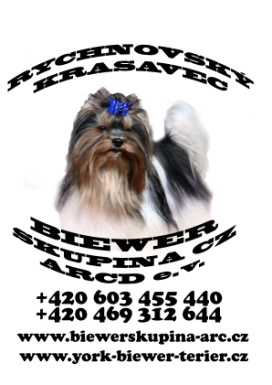                          ŽÁDOST O UDĚLENÍ TITULU ,,ŠAMPION“ BIEWER SKUPINY CZPlemenoJméno psaDat.narození,pohlavíRegistrace Číslo čipu/tetováníJméno chovateleJméno majiteleAdresa majiteleTelefon/emailŽádám:                                                                                                                                                                       0   Champion Biewer skupiny /3-4 hodnocení dle pořadí z účasti na Rychnovském Krasavci                                                      0   Gold Champion Biewer skupiny  Champion Biewer skupiny 3x hodnocení 1 /hodnocení z účasti na RK 0    Nationaler Champion  /hodnocení z účasti na 3 uznávaných výstavách                                                       0    Internationaler Champion / hodnocení z účasti na 4 mezinárodně uznávaných výstavách                          0    Český šampion /3-4 hodnocení z české výstavyPlacení  na místě výstavy nebo kopie o zaplacení poplatku                                                                         Datum ----------------------------- Podpis žadatele -------------------                    